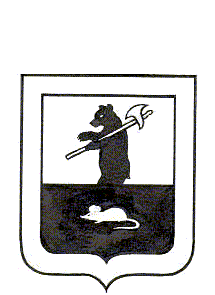 АДМИНИСТРАЦИЯ ГОРОДСКОГО ПОСЕЛЕНИЯ МЫШКИНПОСТАНОВЛЕНИЕг. Мышкин21.06.2020                                                                                                        № 114О  внесении изменений в постановлениеАдминистрации городского поселения Мышкинот 20.04.2021 № 80 «О дополнительных мерахсоциальной поддержки отдельных категорийграждан»В соответствии с Федеральным законом от 06 октября 2003 № 131-ФЗ «Об общих принципах организации местного самоуправления в Российской Федерации», Законом Ярославской области от 19 декабря 2008  № 65-з «Социальный кодекс Ярославской области», Уставом городского поселения Мышкин Мышкинского муниципального района Ярославской области, в связи с ежегодным ростом тарифов на услуги ресурсоснабжающих организаций,ПОСТАНОВЛЯЕТ:	1. Внести изменения в пункт 1 постановления Администрации городского поселения Мышкин от 20.04.2020 № 80 «О дополнительных мерах социальной поддержки отдельных категорий граждан» изложив его в новой редакции: 	«Предоставить льготу на услуги бани следующим категориям граждан:- гражданам, имеющим пенсионное удостоверение;- детям до 16 лет;- гражданам, проживающим в жилищном фонде, не оборудованном ваннами и душевыми кабинами».2. Муниципальному учреждению «Управление городского хозяйства» выдавать  гражданам талоны на льготную  помывку и осуществлять контроль за их расходованием.3.  Контроль за исполнением настоящего постановления возложить на заместителя Главы Администрации городского поселения Мышкин.	4. Опубликовать настоящее постановление в газете «Волжские зори»  и разместить на официальном сайте Администрации городского поселения Мышкин в информационно-телекоммуникационной сети «Интернет».	7.Настоящее постановление вступает в силу  после его официального опубликования.Глава городскогопоселения Мышкин                                                                     	Е.В. Петров